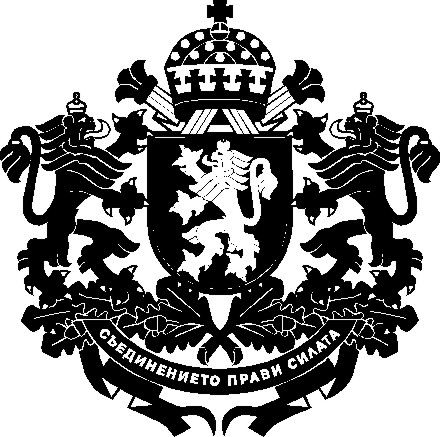 РЕПУБЛИКА БЪЛГАРИЯМинистър на земеделието, храните и горитеДОМИНИСТЕРСКИЯ СЪВЕТНА РЕПУБЛИКА БЪЛГАРИЯДОКЛАДот РУМЕН ПОРОЖАНОВ – министър на земеделието, храните и горитеОтносно: Проект на Постановление на Министерския съвет за изменение на нормативни актове на Министерския съветУВАЖАЕМИ ГОСПОДИН МИНИСТЪР-ПРЕДСЕДАТЕЛ,УВАЖАЕМИ ГОСПОЖИ И ГОСПОДА МИНИСТРИ,На основание чл. 31, ал. 2 от Устройствения правилник на Министерския съвет и на неговата администрация, внасям за разглеждане проект на Постановление на Министерския съвет за изменение на нормативни актове на Министерския съвет.През последните години се наблюдават все по-екстремни прояви на неблагоприятни климатични явления и бедствия - обилни валежи, горещи и студени вълни, градушки, наводнения, засушавания, ураганни ветрове.  Различни сценарии за изменението на климата в България сочат, че в средносрочен и дългосрочен план тези събития ще зачестят. Съгласно стратегията за развитие на защитата от градушки се предвижда разширяване на обхвата на тази защита с цел тя да обхване над 90% от земеделските земи на територията на Република България. Разширяването ще бъде извършено чрез използване на два способа – защита с противоградови ракети и самолетен способ. Самолетният способ се предвижда да бъде въведен през 2019 г. Към момента противоградовата защита се извършва само по ракетния способ. За осъществяване на първия етап от разширяването се предвижда въвеждане в действие на два нови командни пункта и прилежащите им 62 нови ракетни площадки. На всяка площадка и в командните пунктове следва да бъдат назначени нови служители, което обосновава необходимостта да бъде извършено изменение на Устройствения правилник на Изпълнителна агенция „Борба с градушките“ в частта му определяща числеността на персонала. Действащият Устройствен правилник на Изпълнителна агенция „Борба с градушките“ определя численост на персонала от 593 щатни бройки, като към настоящия момент в системата на Изпълнителна агенция „Борба с градушките“ реално съществуват трудови и служебни правоотношения със 771 служителя. Предвижда се след разширяването на обхвата на защитата необходимият брой на служителите да се увеличи и да достигне 967. Определянето на тази численост на персонала е необходимо с цел спазване на трудовото законодателството, уреждащо продължителността на работното време и почивките и правилно провеждане на дейностите по защита от градушки. Увеличението на числеността на персонала ще бъде извършено съгласно Закона за администрацията, при условията на компенсирани промени в рамките на числеността на персонала на Министерство на земеделието, храните и горите и второстепенните разпоредители с бюджет към министъра на земеделието, храните и горите, за сметка на числеността на регионалните дирекции по горите.На основание чл. 26, ал. 3 и 4 от Закона за нормативните актове, проектът на постановление, докладът от министъра на земеделието, храните и горите, частичната  предварителна оценка на въздействието и становището на дирекция „Модернизация на администрацията“ в администрацията на Министерския съвет са публикувани на интернет страницата на Министерството на земеделието, храните и горите и на Портала за обществени консултации със срок за предложения и становища 30 дни.Към проекта на постановление е приложена финансова обосновка за актове, които не оказват пряко и/или косвено въздействие върху държавния бюджет, съгласно Приложение № 2.2 към чл. 35, ал. 1, т. 4, б. „б” от Устройствения правилник на Министерския съвет и на неговата администрация.С проекта на постановление не се въвеждат норми на европейското право, поради което не е необходимо и не е изготвена таблица за съответствието с правото на Европейския съюз.Проектът на постановление е съгласуван в съответствие с разпоредбите на чл. 32 от Устройствения правилник на Министерския съвет и на неговата администрация. Направените целесъобразни бележки и предложения са отразени.УВАЖАЕМИ ГОСПОДИН МИНИСТЪР-ПРЕДСЕДАТЕЛ,УВАЖАЕМИ ГОСПОЖИ И ГОСПОДА МИНИСТРИ,Във връзка с гореизложеното и на основание чл. 8, ал. 2 от Устройствения правилник на Министерския съвет и на неговата администрация предлагам Министерският съвет да разгледа и приеме приложения проект на постановление на Министерския съвет.Приложениe: 1. Проект на Постановление на Министерския съвет; 2. Частична предварителна оценка на въздействието; 3. Становище на дирекция „Модернизация на администрацията“ на МС; 4. Финансова обосновка; 5. Справка за отразяване на постъпилите по реда на чл. 32 – 34 от УПМСНА     становища; 6. Постъпилите становища; 7. Справка за проведената обществена консултация; 8. Проект на съобщение за средствата за масово осведомяване.
С уважение,РУМЕН ПОРОЖАНОВМинистърСъгласувал,Изпълнителен директор на Изпълнителна агенция „Борба с градушките“:	                                                                                                                    инж. Ваньо Славеев     Изготвил, Директор на дирекция „Финансови, административни и правни дейности“, ИАБГ:		 								Симеон Главчев         	  СГ/ИАБГ